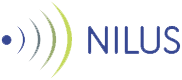 
PROTOKOLL 

Styremøte i NU - Norsk Utdanningssenter
Dato     : 25.10.18
Tid        :  Kl. 12 – 13:45  
Sted      : Møterom hos Studiesenteret.no, rom 4601, easymeeting.net
Tilstede: May Tove Dalbakk, Vegard Herlyng, Bjørnar Andreassen, Hilde Strømme
Frafall   : Lasse Juliussen
Ref         : Gerd Wibeche Pettersen
1. REFERATER OG ORIENTERINGSSAKER     
Sak 26/18  Referat fra styremøte 13.09.18 godkjent. 

Sak 27/18  Status regnskapIflg. regnskapsrapport pr. 30.09.18 har vi fortsatt et lite overforbruk på postene for profilering/reklame og drift webside. Faktura fra Arc Giraff er fortsatt gjenstand for diskusjoner vedr. ant. timer brukt på ulike oppgaver og timekostnad, følges opp.  
Sak 28/18 Orienteringer Deltakelse Høstkonferanse FuN18 – 19.11.18
May Tove Dalbakk, Hilde Strømme og Vegard Herlyng er påmeldt.

Søknad – ICDE konferansen 2018, Lillehammer
Vår søknad om eget innlegg på konferansen er avslått. Vi deltar på sesjon sammen med FuN hvor vi presenterer vår modell. 

Innspill til Kompetansereformen - Lære hele livet – status pr. dato.
Det har vært litt hektisk for arbeidsgruppa siste periode. Arbeidet er startet og målet er at det skal være ferdig for innsending før jul 2018. 

Møte med FuN 
NU hadde invitert til møtet for å informere FuN om vår modell. Vi ønsket å få litt tilbakemeldinger og synspunkter på modellen i forkant av en lansering på ICDE-konferansen, samt klargjøre arbeidsmålene for NU. 
Vi fikk avklart en del uklarheter og fikk positive tilbakemeldinger og klare anbefalinger for arbeidet videre med hensyn til lansering av modellen. Dette vil vi jobbe videre med framover. Nytt medlem
Fjellugla, tidligere avd av Folkeuniversitetet Tynset, ønsker å melde seg inn i NU.  
Vedtak
Styret ser det som positivt å få nye medlemmer og styreleder oppfordrer alle styremedlemmene til å jobbe aktivt med å få inn nye medlemmer i NU. 
2. OPPFØLGINGSSAKERSak 29/18 Vedtektsendring

I forbindelse med vedtektsendringen som ble gjort på årsmøtet 2018 ble det ikke tydelig nok avklart hvem som har stemmerett. For å unngå uklarheter ved neste årsmøte er det behov for å avklare dette. Det kan gjøres på to måter:

1. Innkalle til ekstraordinært årsmøte
2. Sende brev til våre medlemmer og informere om vår tolkning av de endringene som er gjort i vedtektene og ser det som naturlig at det er daglig leder ved utdanningssentret som har stemmerett på årsmøtene.

VedtakStyret anbefaler å avvente til årsmøte 2019 og legge inn vår tolkning av vedtektsendringene i innkallingen som går ut til medlemmene våre.

3. BESLUTNINGSSAKER
Sak 30/18 – Regionreformen Jfr. saksframlegg til saken og regjeringens pressemelding vedr. nye oppgaver til fylkeskommunene og spesielt temaet - Kompetanse og integrering.  Oppgavene som er skissert overført til fylkeskommunene, bærer fortsatt preg av usikkerhet, behov for utredninger, organisering og ikke minst finansiering.  Hvilke konsekvenser dette event vil ha for utdanningssentrene fortsatt uklar.
I vårt innspill til reformen bør det derfor ligge klare signaler på hva vi anser å være fornuftig ifht vår rolle i utdanningssystemet, organisering og finansiering av utdanningssentrene, jfr. vår anbefalte modell. 

VedtakArbeidsgruppa som er nedsatt intensiverer arbeidet slik at NU’s innspill til Kompetanse-reformen kan leveres før jul.
4. DRØFTINGSSAKER
Sak 31/18 Studiesenteret.no – status pr dato?
Videokonferanse med studiesenterledere ble avholdt 27. september i regi av Studiesenteret.no v/ adm. dir. Christin Kristoffersen.  Ingen nye utdanningstilbud til nettverket ble lansert. Arbeidsutvalg for innspill til organisasjonsutvikling og kommunikasjonsplattform er nedsatt.  

Konklusjon 
Saken følges opp fortløpende  
Sak 32/18 Eventuelt

Lister kompetanse v/Hilde hadde to orienteringssaker:

OsloMet -barnehageutdanning:
OsloMet  har satt strengere krav for de som skal være veiledere for studentene, dvs. fakultetet ønsket en tettere kontakt med veilederne.  
Møte – kunnskapsminister Iselin NybøListerkompetanse får besøk av kunnskapsministeren 12. november 2018. 
Hilde vil gjerne ha innspill på hva hun bør ta opp/informere ministeren om ift. utdannings-sentrene og Norske Utdanningssentre.  